Le cycle de vie des animaux Ce que nous cherchons :Comment grandissent les animaux ? Nos recherches J’observe et je décris  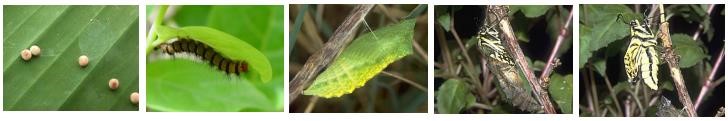   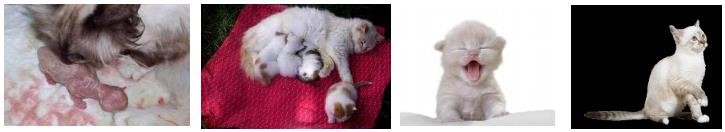   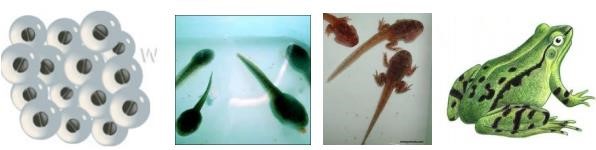 Ce que nous avons appris A retenir     Certains animaux ont des petits qui leur ………………………………….……………………... D’autres animaux ont des petits qui sont très …………………………..………………..  et qui se …………………………………………………………………….. entièrement en devenant ………………………………………….... C’est la ……………………………………………………………………… Les petits ressemblent aux adultes Les petits ne ressemblent pas aux adultes 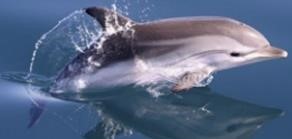 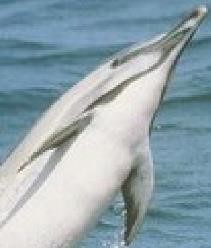 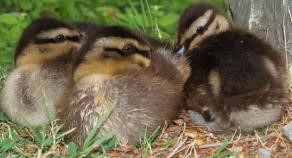 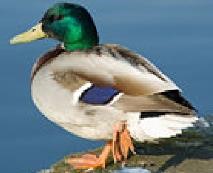 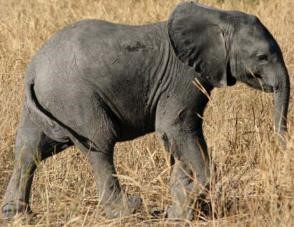 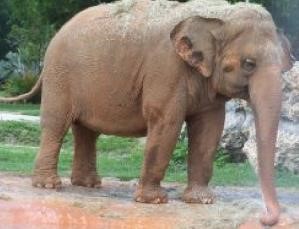 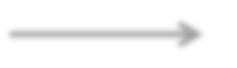 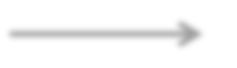 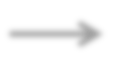 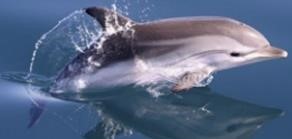 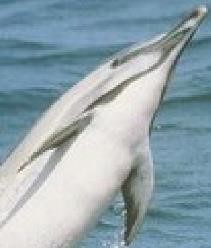 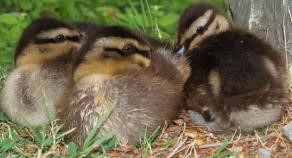 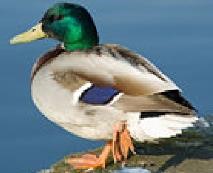 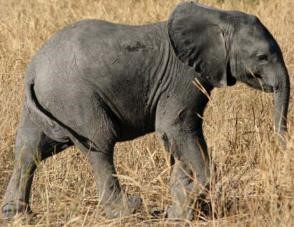 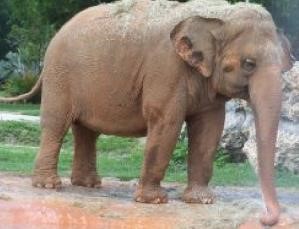 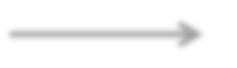 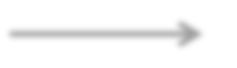 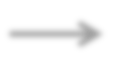 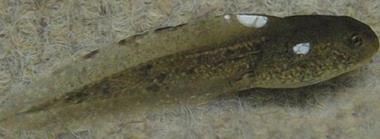 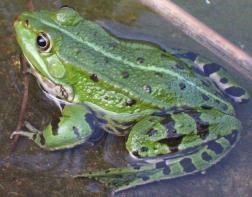 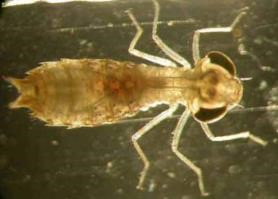 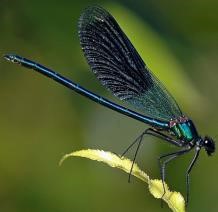 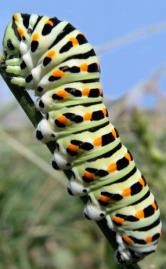 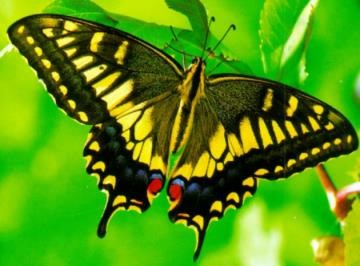 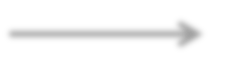 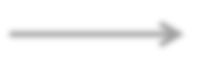 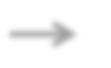 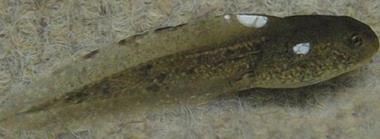 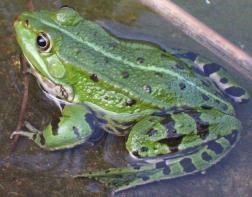 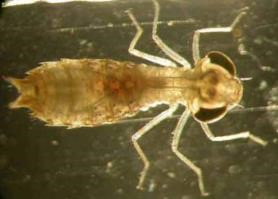 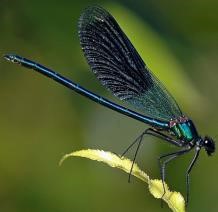 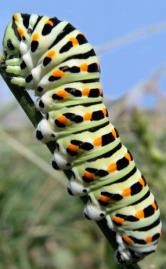 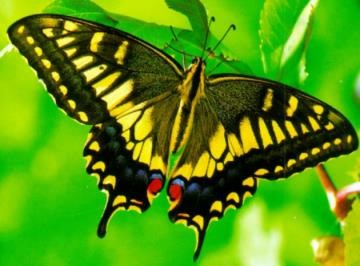 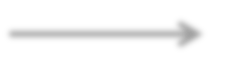 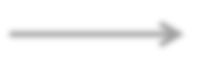 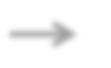 Il y a une métamorphose. 